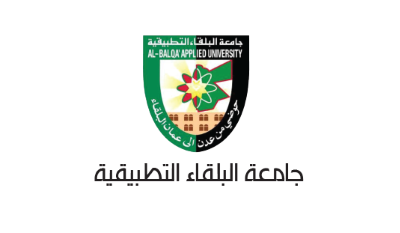 كلية الأميرة رحمة الجامعية/ قسم العلوم الأساسية                                                                                       خطة مساق مهارات الحاسوب (1) / رقم المساق: (35005101)وصف المساق :يعتبر هذا المساق مقدمة إلى الحاسوب وتكنولوجيا المعلومات، حيث تغطي موضوعاته مقدمة عن انواع الحواسيب و مكونات انظمة الحواسيب، الحواسيب المصغرة، ، نظم التشغيل، البرمجيات التطبيقية مثل قواعد البيانات، تراسل البيانات و شبكات الحاسوب، الانترنت. تطبيقات عملية باستخدام برامج الويندوز، مايكروسوفت اوفيس ( معالج النصوص، الجداول الالكترونية، العروض التقديمية، الانترنت،...). أهداف المساق:التعريف بمكونات نظام الحاسوب والعلاقة بينها التعرف على  وحدات الإدخال والإخراج ووحدات التخزينوصف أنواع البرمجيات المختلفةتعريف مصطلح الشبكات وطرق تصميمها ومعرفة مبدأ تبادل المعلوماتاستخدام نظام تشغيل Windows وتطبيقات MSOffice واستخدام الإنترنتالمراجع:كتاب "الحاسوب والبرمجيات الجاهزة " د. محمد بلال الزعبي  , د. احمد الشرايعة  وآخرون (الطبعة التاسعة) المقرر. منهاج شهادة الرخصة الدوليه لقيادة الحاسوب (ICDL)ملاحظات:1. الرجاء الالتزام بمواعيد المحاضرات مع العلم بان الحد الاعلى للغياب (4) غيابات فقط و إذا تجاوز الغياب بدون عذر مرضي أو قهري الحد المسموح به يحرم الطالب من المادة .2.  في حالة التغيب عن اي امتحان لن يكون هناك اي امتحان تعويضي الا في حالة وجود عذر  وعلى الطالب  ابراز العذر لمدرس المادة في فترة لا تتجاوز الثلاثة ايام من تاريخ الامتحان  وللمدرس الحق في قبول او رفض العذر , وحسب التعليمات .3.   يمنع التأخير عن بداية المحاضرة والخروج منها قبل انتهائها.4.  تقييم أداء الطلبة يكون على النحو التالي :
    -  الإمتحان النصفي 40%
    - أعمال أخرى 10%
    - الإمتحان النهائي 50%	 الرقمالوحدةمحتويات الوحدةالزمنملاحظات1المفاهيم الأساسية في تكنولوجيا المعلوماتمفهوم البيانات والمعلومات والمعالجة ومفهوم الحاسوب و مراحل تطوره18/9 + 20/9الأسبوع الأول 2المعداتالتعرف على معدات الحاسوب ووحدات الإدخال والاخراج25/9 + 27/9الأسبوع الثاني3الذاكرة والتخزينالتعرف على مفهوم الذاكره في الحاسوب و أنواعهاالتعرف على كيفية تخزين البيانات والعوامل التي يعتمد عليها في تحسين أداءه2/10 + 4/10الأسبوع الثالث4البرمجياتالتعرف على برمجيات الحاسوب والتمييز بينها  التعرف على نظم التشغيل و البرمجيات التطبيقيه9/10 – 18/10الأسبوع الرابعوالاسبوع الخامس5تراسل البيانات والشبكاتالتعرف على تراسل البيانات وأنواع الشبكات  23/10- 1/11الأسبوع السادسوالأسبوع السابع6البرمجيات الجاهزة Windows XPالتعرف على نظام التشغيل والتعامل مع نوافذ الويندوز كامله 6/11+ 8/11الاسبوع الثامنامتحان منتصف الفصل من 11/11/2017  –  19 /11/2017امتحان منتصف الفصل من 11/11/2017  –  19 /11/2017امتحان منتصف الفصل من 11/11/2017  –  19 /11/2017امتحان منتصف الفصل من 11/11/2017  –  19 /11/2017امتحان منتصف الفصل من 11/11/2017  –  19 /11/20177Microsoft word التعرف على برمجية معالج النصوص و كيفية تنسيق أي وثيقه بجميع تفاصيلها 20/11 - 29/11الأسبوع التاسعالأسبوع العاشر8Microsoft PowerPointالتعرف على برمجية العروض التقديمية و كيفية تنسيق أي وثيقه بجميع تفاصيلها4/12 + 6/12الأسبوع الحادي عشر9Microsoft Excelالتعرف على برمجية الجداول الالكترونية و كيفية تنسيق أي وثيقه بجميع تفاصيلها11/12 – 20/12الأسبوع الثاني عشر والثالث عشر